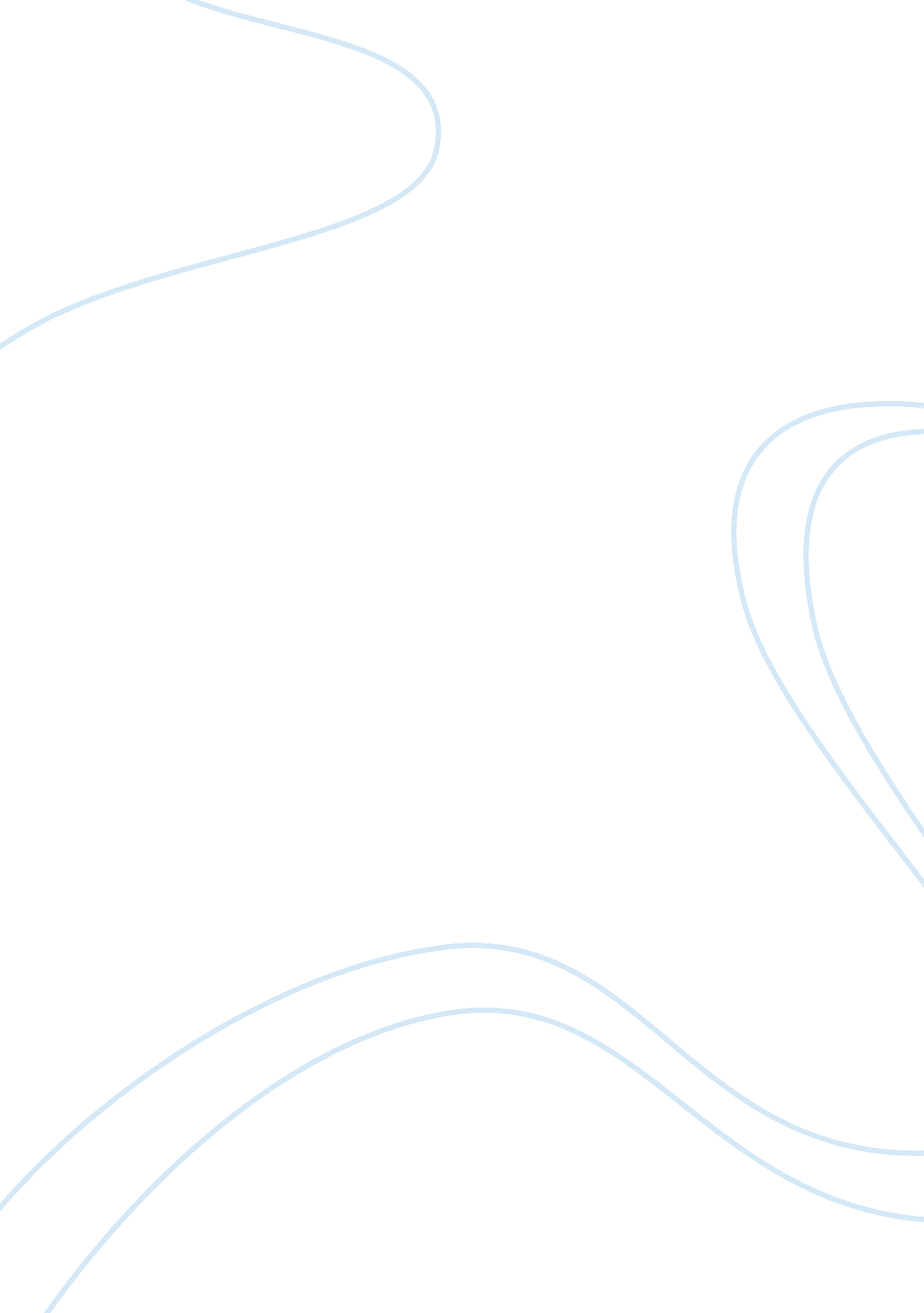 · sector organizations • experience of functioning asBusiness, Corporate Governance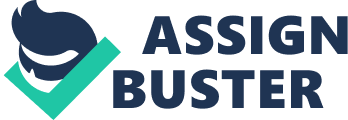 ·        PIA has agreed towardeffort closely with Pakistan International Airline (PIA) administration forreviving the national standard establishment.·        PIA pilots remainthe strength of any transporter and are the key in airline tasks. PIA individualis ready to work closely through PALPA and this visit is the first step in thisdirection.·        PIA will not be transferredbut the establishment of the airline and its overall structure will change. ·        PIA will become aholding company. Strategic planning to build and investors will be requested tomanage these companies to handling improvement of the progress to get hisbusiness of favor of the establishment. ·        Core function of theairline flight operations will remain with PIA holding corporation.·        PIA is developingits office and booth at the airport. Administration of PIA with its renewal becomeorganized for Pakistan International Airlines Corporation (PIAC) requirements aextremely qualified, experienced and lively skilled to be enlisted on contractpremise as full-time Chairman/Chief Executive of the Corporation, havingPakistani Nationality. The primary motivation behind the activity is to changePIA from a misfortune making element into a profoundly effective carrier. Inthat capacity, the test for the occupant is create and lead a noteworthy ChangeManagement Program which tends to PIA’s cash linked, working and socialre-stimulation with directing and pushing its kin to convey their bestexecution, as one group, having a shared objective of restoring PIA’s brilliantpast.  To accomplish the above target we aresearching for a prepared proficient and an accomplished campaigner having.  •           The vision and administrationaptitudes to deal with an extensive Commercial Organization working globally  •           More than 25 years of experience ofworking with extensive associations in senior positions  •           Experience of no less than 15 yearsas Director in the Boards of MNCs/Public Sector organizations  •           Experience of functioning as Chairmanof the Boards of no less than one extensive association and guided/taught otherBoard individuals on Corporate Governance. •           As Executive Director he more likelythan not had a dynamic influence in authoritative change.  •           Ability and relational abilities tolead the group of exceedingly experienced and proficient staff of theCorporation  PIA would enhance network (through codesharing) with different carriers. PIA the national transporter for long aweight on Pakistan’s financial operations would assume a noteworthy part indeciding the accomplishment of the new Islamabad air terminal. It has been observedthat air stations and airplanes are established one next to the other. PIAwould remain the key carrier for Islamabad, they would stay just a fatal goalfor isolated airplanes. 